Third International Conference         Electrical, Electronics, Communication, Computers and Optimization Techniques (ICEECCOT-2018)14th -15th December 2018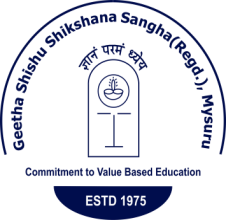                       Geetha Shishu Shikshana Sangha (R)GSSS Institute of Engineering & Technology for Women (Affiliated to VTU Belgaum, Approved by AICTE-New Delhi & Govt. of Karnataka)     KRS Road, Metagalli, Mysuru- 570 016,  Karnataka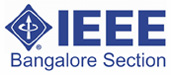 Name (in Block Letters): Name (in Block Letters): Qualification:Qualification:IEEE Membership No.:IEEE Membership No.:Designation:Designation:Department:Department:Organization:Organization:Address for correspondence:Address for correspondence:DD/NEFT Details:DD/NEFT Details:DD No/NEFT Reference No. with date:DD No/NEFT Reference No. with date:Amount in Rs:Amount in Rs:Paper Title:Paper Title:Easychair Paper IDEasychair Paper IDAuthors:     Authors:     Declaration by ParticipantI declare that the details furnished are true to the best of my Knowledge. I agree to abide by the rules & regulations of the Program. If selected, I shall attend the course for the entire duration.Declaration by ParticipantI declare that the details furnished are true to the best of my Knowledge. I agree to abide by the rules & regulations of the Program. If selected, I shall attend the course for the entire duration.Declaration by ParticipantI declare that the details furnished are true to the best of my Knowledge. I agree to abide by the rules & regulations of the Program. If selected, I shall attend the course for the entire duration.Declaration by ParticipantI declare that the details furnished are true to the best of my Knowledge. I agree to abide by the rules & regulations of the Program. If selected, I shall attend the course for the entire duration.Name of the Corresponding Author:Phone / Cell No.  :E-Mail:Signature of the AuthorSignature of the AuthorSignature of the AuthorSignature of the Principal/HOD with SealDate:Date:Date:Date:Place:Place:Place:Place: